                    SCENARIUSZ AKTYWNOŚCI Z ZAKRESU LOGOPEDII         DLA DZIECI ZE SPECJALNYMI POTRZEBAMI EDUKACYJNYMITemat: „Ćwiczenia orientacji w schemacie własnego ciała”.CELE OGÓLNE:
- stymulowanie funkcji poznawczych
- utrwalanie znajomości schematu ciała
CELE OPERACYJNE: 
- doskonalenie koordynacji wzrokowo – słuchowo – ruchowej- rozwijanie spostrzegawczości- wydłużanie koncentracji uwagi- doskonalenie precyzji w działaniu
- uwrażliwianie na celowość ćwiczeń

METODY: oglądowa, praktycznego działania

POMOCE DYDAKTYCZNE : piłka, kocyk, gazetki promocyjne ze sklepów, nożyczki, klej

FORMA:  indywidualna

Przebieg aktywności:1 Dziecko spośród minek wybiera tę, o którą prosi rodzic – Wskaż minkę smutną, wesołą, zdziwioną, tęskniącą.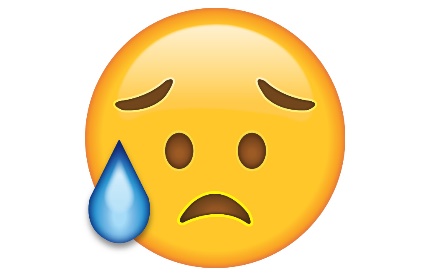 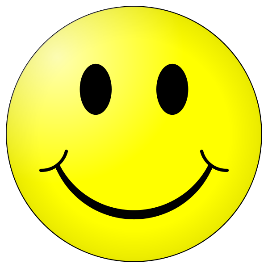 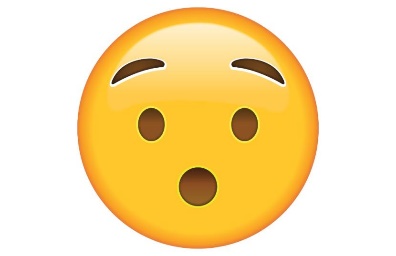 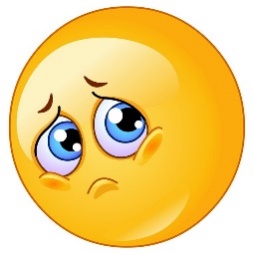 2 Utrwalanie schematu ciała na podstawie piosenki „Głowa, ramiona…”Ta gimnastyka dobra sprawaDla nas wszystkich to zabawaRęce w górkę i w przód i w bokSkok do przodu, w górę skok.	Głowa, ramiona, kolana, pięty	Kolana, piety, kolana, pięty	Głowa, ramiona, kolana, pięty	Oczy, uszy, usta, nos.3 Rodzic prosi dziecko, aby pokazało prawą rękę, lewe ucho, brzuch, nogę, głowę, usta, lewe oko itd.- jeśli dziecko ma problemy ze stronniczością, możemy dziecku na lewą rękę założyć kolorową gumkę i utrwalać, że to jest lewa strona.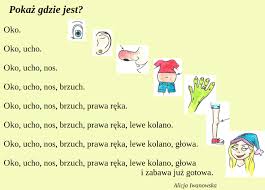 4 Dziecko ogląda gazetki, wyszukuje postaci kobiety i mężczyzny, wycina je i przykleja na kartce. Następnie porównuje, czy kobieta i mężczyzna mają dwie ręce, dwie nogi, uszy, oczy, usta.  Rodzic zadaje pytanie, czy kobiety i mężczyźni różnią się czymś między sobą?5 Rodzic rozkłada kocyk na dywanie i kładzie na nim piłkę. Zadaniem dziecka jest dotykanie piłki częścią ciała, którą wymieni rodzic np. „ Dotknij piłki łokciem” (głową, lewą nogą, prawą ręką, brzuszkiem, plecami, kolanem).6 Na zakończenie rodzic prosi, aby dziecko wskazało buźkę z tymi emocjami, które mu towarzyszyły podczas wykonywania ćwiczeń.								Opracowane przez specjalistów:								Magdalenę Wesołowską								Katarzynę Piec								Katarzynę Krekorę								Marlenę Jackowską								Patrycję Pietras